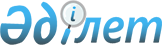 О снятии ограничительных мероприятий и признании утратившим силу решение акима сельского округа Жартытобе Созакского района от 6 апреля 2021 года № 16 "Об установлении ограничительных мероприятий"Решение акима сельского округа Жартытобе Созакского района Туркестанской области от 29 сентября 2021 года № 30. Зарегистрировано в Министерстве юстиции Республики Казахстан 30 сентября 2021 года № 24592
      В соответствии с пунктом 1 статьи 27 Закона Республики Казахстан "О правовых актах", подпунктом 8) статьи 10-1 Закона Республики Казахстан "О ветеринарии" и на основании представления главного государственного ветеринарно-санитарного инспектора Созакского района Комитета ветеринарного контроля и надзора Министерства сельского хозяйства Республики Казахстан от 3 июня 2021 года за № 08-02-07/206, РЕШИЛ:
      1. Снять ограничительные мероприятия установленные на территории улицы № 3 село Бабата, сельского округа Жартытобе Созакского района, в связи с проведением комплекса ветеринарных мероприятий по ликвидации заболевания бруцеллез.
      2. Признать утратившим силу решение акима сельского округа Жартытобе Созакского района от 6 апреля 2021 года № 16 "Об установлении ограничительных мероприятий" (зарегистрировано в Реестре государственной регистрации нормативных правовых актов за № 6147).
      3. Государственному учреждению "Аппарат акима сельского округа Жартытобе Созакского района" в установленном законодательством Республики Казахстан порядке обеспечить:
      1) государственную регистрацию настоящего решения в Министерства юстиции Республики Казахстан";
      2) размещение настоящего решения на интернет-ресурсе акимата Созакского района.
      4. Контроль за исполнением настоящего решения оставляю за собой.
      5. Настоящее решение вводится в действие со дня его первого официального опубликования.
					© 2012. РГП на ПХВ «Институт законодательства и правовой информации Республики Казахстан» Министерства юстиции Республики Казахстан
				
      аким сельского округа Жартытобе

Б. Есенқабыл
